С П Р А В К Ао работе ТОГАУЗ «Городская стоматологическаяполиклиника № . Тамбова»за 2015 год.        ТОГАУЗ  "Городская стоматологическая поликлиника № 2 города Тамбова" открыта 13 сентября 1973 года и имела название "Тамбовская городская стоматологическая поликлиника № 2".        В январе 2013 года Тамбовское областное государственное автономное учреждение здравоохранения "Городская стоматологическая поликлиника № 2 города Тамбова"    реорганизовано путем присоединения  к нему Тамбовского областного государственного бюджетного учреждения здравоохранения "Городская стоматологическая поликлиника № 3 города Тамбова" и Тамбовского областного государственного бюджетного учреждения здравоохранения "Городская детская стоматологическая поликлиника города Тамбова», сохранив его основные цели деятельности.        ТОГАУЗ ГСП № . Тамбова имеет 3 отделения. Отделение № 1 обслуживает 78500 человек  , расположено по адресу: Московская, 74, Студенецкая набережная, д. 7., мощностью на 300 посещений в смену.В своей структуре имеет терапевтическое, ортопедическое и отделение платных услуг.Отделение № 2 обслуживает 83300 человек , расположено по адресу: Моршанское шоссе, д. 22, мощностью на 300 посещений в смену. В своей структуре имеет терапевтическое, ортопедическое и отделение платных услуг.Отделение № 3 обслуживает 41024 человек  детского населения, расположено по адресу: Интернациональная, 84, мощностью на 133 посещений в смену. В своей структуре имеет терапевтическое отделение, ортодонтический кабинет и   отделение платных услуг.         Сотрудниками отделения оказывается  стоматологическая помощь в 7 общеобразовательных школах (лицензированные стоматологические кабинеты).      ТОГАУЗ ГСП № . Тамбова имеет лицензию на медицинскую деятельность от 28.08.2013 г. № ЛО-68-01-000595.           Врачебные кабинеты отделений оборудованы современными стоматологическими установками, оборудованием  для предстерилизационной обработки и стерилизации мелкого стоматологического инструментария.         Все отделения поликлиники  оборудованы противопожарной сигнализацией, установлены камеры видеонаблюдения.          В штате поликлиники 393 ставки. Занято – 363,0 число физических лиц – 369.     Из них:       врачебных ставок – 111.5, что составляет 28,4 % от общего количества ставок;      занято – 93,5 (без зубных врачей), число физических лиц – 97.     Занято ставок по отделениям:      в терапевтическом отделении  - 44,5;     в платном отделении        - 22,75;     в ортопедическом отделении  - 26,25. Укомплектованность врачебными ставками  – 83,8 %.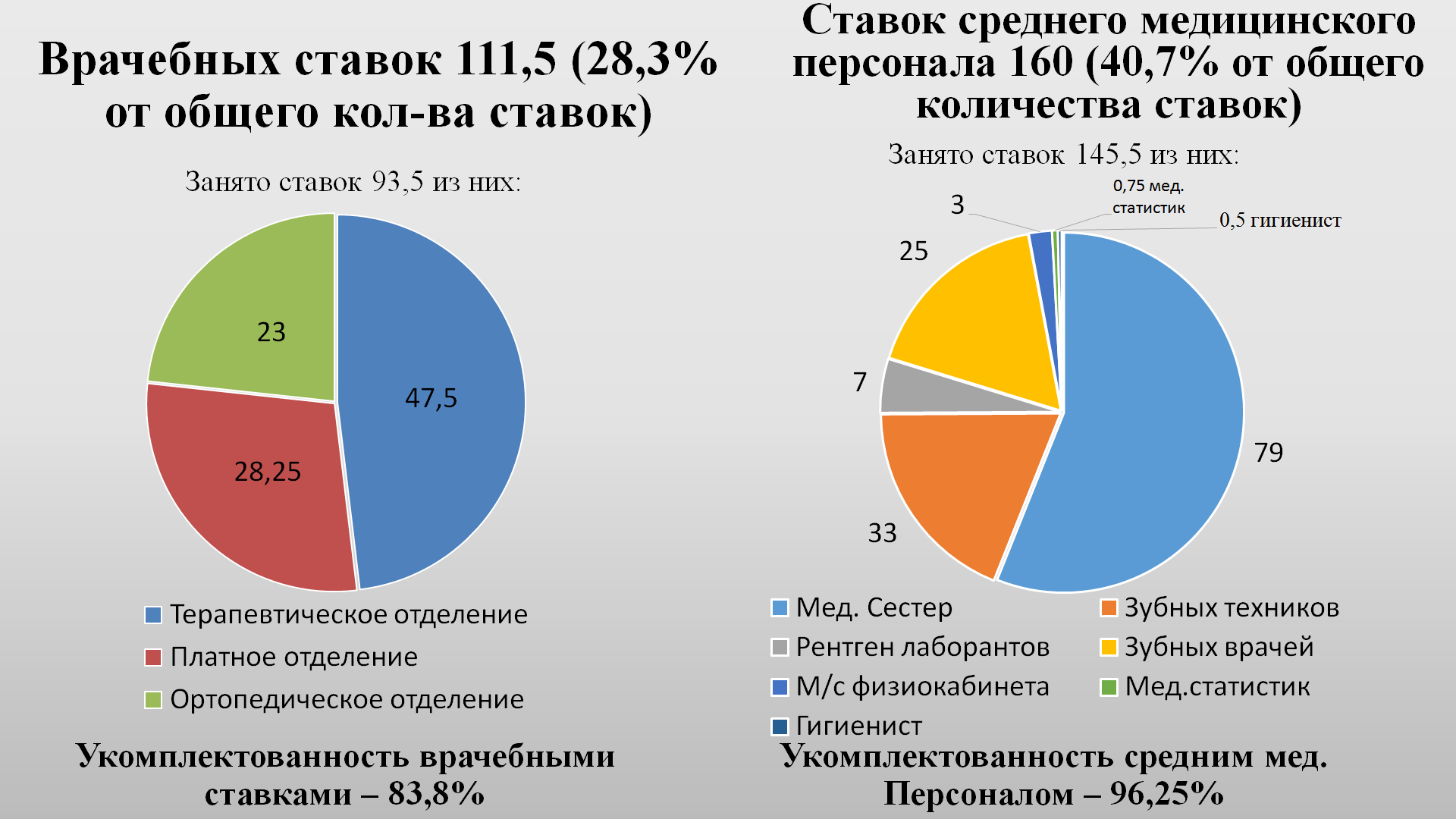         В штате среднего медицинского персонала – 160 ставок (с зубными врачами, без мед. регистраторов), что составляет 40,7 % от общего количества ставок. Число физических лиц – 154Занято ставок – 160,25.    из них:  мед. сестер                                - 79;                 зубных техников                       - 33;                 рентген лаборантов                   - 7;                 зубных врачей                           - 25;                 м/с физиокабинета                    - 3;                 мед. статистик                           - 0,75;                 гигиенист                                   - 0,5.Процент укомплектованности составил     –  96,25 %.      Обеспеченность врачами на 10000 населения – 5,8 (стоматологи терапевтического, платного и ортопедического отделений).Штаты отделений по платным услугам установлены согласно спроса населения.В поликлинике трудятся: 1 заслуженный врач РФ, 1 заслуженный работник здравоохранения, 3 отличника здравоохранения, 2 врача награждены почетными грамотами МЗ РФ, 1 кандидат медицинских наук, 1врач награжден нагрудным знаком " За трудовые достижения."	Основными задачами поликлиники являются:Оказание бесплатной квалифицированной медицинской помощи населению в рамках Территориальной программы государственных гарантий.Выполнение объемов амбулаторно-поликлинической помощи по ОМС.Проведение мероприятий по улучшению эстетического состояния поликлиники и охраны труда.Оснащение поликлиники современным оборудованием для оказания стоматологической помощи согласно Порядка и стандартов оснащения.	В поликлинике оказываются все виды стоматологической помощи, проводится санация: учащихся школ и  Тамбовского медицинского колледжа, широко используются в работе договорные формы обслуживания (ДМС).	В поликлинике уделяется большое внимание вопросам совершенствования форм организации, повышения качества стоматологической помощи и профилактики стоматологических заболеваний, а также повышению квалификации врачей и средних медицинских работников. Курсы повышения квалификации проходят регулярно.	Прием осуществляют квалифицированные врачи-стоматологи:        1. высшей квалификационной категории         -4 врачей;        2. первой квалификационной категории          - 51 врачей;        3. второй квалификационной категории          - 15 врачей;                 4. без категории (стаж работы менее 5 лет)     - 19 врачей.	Процент аттестованных составил  -73.7 %.	В текущем году повысили свою квалификацию 15 врачей: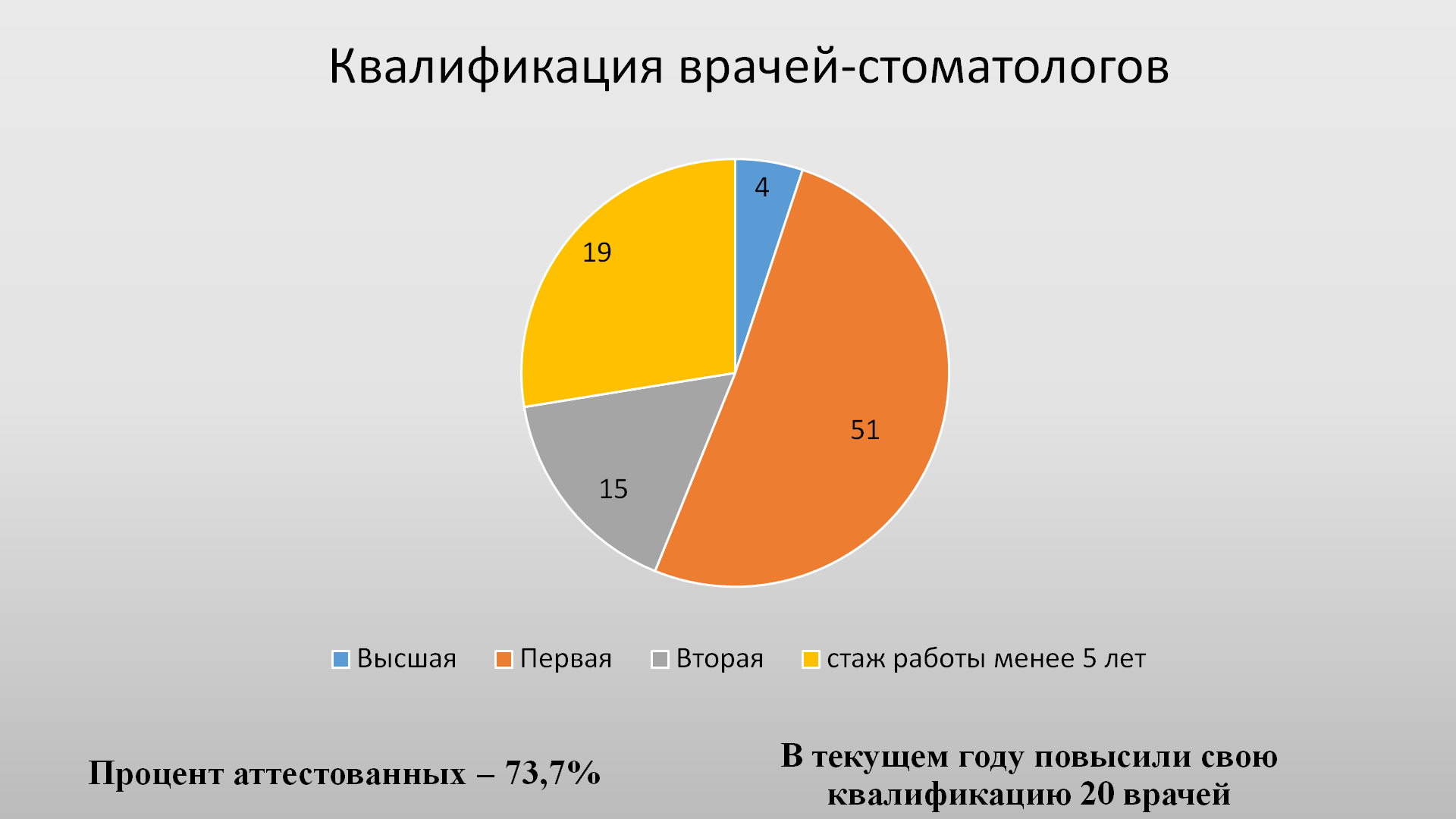 -  В 2015 году 16 врачей прошли цикл усовершенствования на базе Воронежской государственной  медицинской академии имени Бурденко ,1 хирурга-стоматолога и 1 стоматолог терапевт - ГБОУ ДПО Российской медицинской академии г. Москва ; 4 врача стоматолога курсы профессиональной переподготовки на базе Пензенского Государственного Университета.	Аттестовались: 2 врача- стоматолога  на вторую квалификационную категорию;2  врача- стоматолога на первую квалификационную категорию;-  подтвердили: 2 врача-стоматолога -вторую квалификационную категорию ,11 врачей- стоматологов -  первую квалификационную категорию, 3 врача-стоматолога – высшую квалификационную категорию. Все врачи-стоматологи имеют сертификат по специальности, что составляет 100 %.      Число аттестованных средних медицинских работников – 133,      из них:  зубных техников имеют: высшую                          - 5                                                            первую                               - 19                                                            вторую                                - 3                                                            б/к                                        - 6                 рентген лаборанты имеют: высшую                           - 1                                                                первую                             - 3                                                                вторую                             - 2                                                                б/к                                     - 1                            мед. сестры имеют: высшую                             -  5                                                            первую                                 - 64                                                            вторую                                 -  19                                                            б/к                                         -  9.                          зубные врачи имеют: высшую                            - 3                                                             первую                                - 19                                                             вторую                                - 2                                                             б/к                                         -1                        -  процент аттестованных средних медицинских работников составил  88,6 % .	В 2015 году на местной базе прошли курсы усовершенствования 23  медицинских сестры, 2 зубных техника , 8 зубных врачей.Аттестовались в 2015 году средних медицинских работника 8 человек из них: на первую квалификационную категорию – 4 мед. сестры;                                                                              1 рентгенлаборантна вторую квалификационную                      - 3 мед . сестры;                                                                        - 1 рентгенлаборант.                                                                        -  2мед.сестрыПодтвердили:- высшую квалификационную категорию – 1 зубной техник;- первую квалификационную категорию – 16 мед . сестер,                                                                       2  зубных техника,                                                                       4  зубных врача.                                                                       1 рентгенлаборант                                                                       1 мед.сестра ФТК-вторую квалификационную категорию    - 1 зубной техник.	На 2016 год запланировано для прохождения курсов усовершенствования:2 врача  на первичную профессиональную переподготовку по специальности   « Хирургическая стоматология"2 врача  на первичную профессиональную переподготовку по специальности   « Детская стоматология" 7 врачей -  цикл усовершенствования на центральных базах;24 мед.сестры, 1 рентген лаборант, 1 зубной техник, 8 зубных врачей на  базе Тамбовского медицинского колледжа	В оказании стоматологической помощи применяется принцип обслуживания по обращаемости.	В практике работы врачей широко используются современные методы диагностики и лечения стоматологических заболеваний, дополнительные и вспомогательные методы. Лечение проводилось в основном под обезболиванием, широко применяется принцип максимального оказания помощи в одно посещение.          Бесплатная гарантированная помощь в рамках ОМС оказывается в полном объеме,  план выполнен  на 100 % по УЕТ.Запланированный объем средств  от оказания платных услуг выполнен . Это  позволяет  обеспечить социальную защиту медицинских работников, внедрить новые технологии и методики лечения, повысить качество оказания медицинской помощи ,проводить  ремонт поликлиники, обслуживать  стоматологическое оборудование и аппаратуру , автомобильный транспорт и  приобретать новое оборудование и материалы.Анализ количественных и качественных показателей по поликлинике:Изменение количественных и качественных показателей  в работе поликлиники связано с уменьшением количества рабочих дней на 197.	Анализ количественных и качественных показателей говорит о стабильности работы поликлиники, что постоянно контролируется ВК.      Процент посещений по ОМС в отчетном году составил 82.5% (в 2014- 83.4%), по платному – 17.5% (в 2014-12,5%) от общего количества посещений.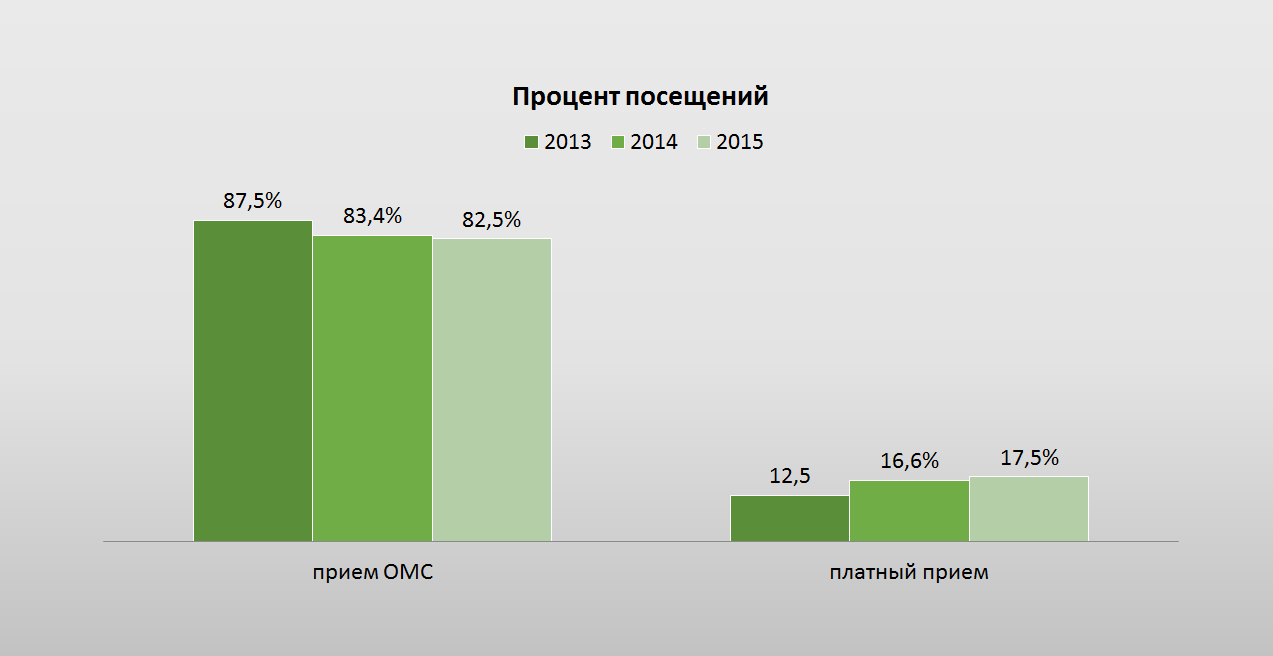       Уменьшение количества посещений связано с уходом в отпуск по беременности и родам и в отпуск по уходу за ребенком до 1,5 лет – 4-х врачей-стоматологов, а так  же прохождения профессиональной переподготовки 5 врачей стоматологов (504ч) и повышения квалификации у 17 врачей (144 ч)      Количественные показатели соответствуют отработанным рабочим дням врачей.      Качественные показатели работы врачей находятся в рамках протоколов и стандартов по стоматологии.Выполнение объемов амбулаторно - поликлинической помощи по ОМС в УЕТ составило  100 %.      На дому обслужили – 336 пациентов (в 2014 году- 355), из них: 318 – хирургических, 18 – лечебных.Терапевтический прием взрослого населения (ОМС)Хирургическая помощь оказывается сертифицированными врачами .Прием ведут 6 хирургов –стоматологов. Количественные и качественные показатели врачей на хирургическом приеме          Операционный день фиксированный – 2 раза в неделю.	       Пациенты, при обращении  в поликлинику с травмами, острыми воспалительными процессами и другими заболеваниями, требующими стационарного лечения, направляются в стационар в первый день. В 2015 году направлено - 21 человек ( в 2014 году - 18 человек), на консультацию ГБУЗ ТООКД -8 человек, в ТОДКБ "Детская областная клиническая больница " направлено 33 пациента.	Расхождений в диагнозах, направленных в стационар нет.	В поликлинике 4 врача-стоматолога-терапевта ведут пародонтологический прием.Показатели работы терапевтического детского отделения № 3 (в системе ОМС).       Количественные показатели работы врачей соответствуют выполненным плановым заданиям по Программе государственных гарантий на 2015г.  Качественные показатели работы врачей находятся в рамках протоколов и стандартов по стоматологии.       Для улучшения доступности оказания стоматологической помощи проведены следующие мероприятия: Информация о работе учреждения размещена на сайте поликлиники.Ведется предварительная запись пациентов по телефону, введена предварительная запись к врачу  с использованием сети Интернет через портал государственных услуг, а так же через единый call-центр.В регистратуре пациенты получают памятки с информацией о возможных вариантах записи на  прием к врачу.Оформлены стенды с информацией о вариантах  записи на прием, в холле поликлиники  демонстрируются видеоинструкции  для пациентов.Платный прием по поликлинике (взрослые).Количественные и качественные показатели по платным услугам зависят от спроса населения и количества отработанных дней врачами.Ортопедический прием по поликлинике.Изготовлено пластмассовых коронок.Изготовлено культевых вкладок.Изготовлено цельнолитых протезов.Изготовлено металлокерамических протезов.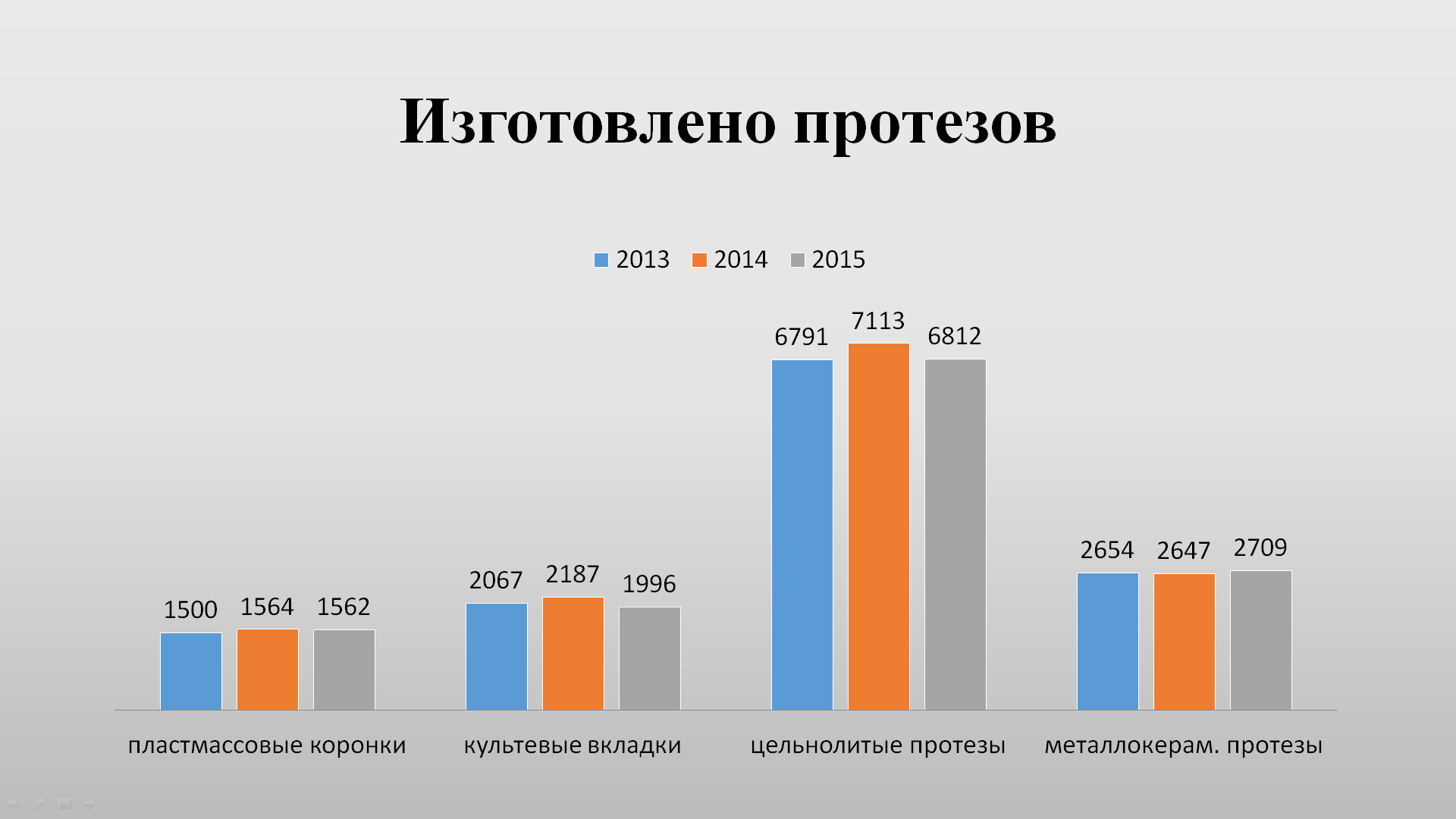  Стабильно работают структурные подразделения – регистратура, физиокабинеты, рентгенкабинеты, ЦСО. В физиокабинетах широко применяются все виды процедур, в т.ч. лазерная терапия.Всего отпущено процедур – 18369 .  Число лиц, закончивших лечение –2556	Сделано рентгенограмм всего –68594 (в 2014 г. - 69664), в том числе  в рентген кабинете – 65085, снимков  на визиографе – 3509. В 2015 году  был куплен цифровой ортопантомограф "Point Nix" служащий  в стоматологии для визуализации зубного ряда,  определения плотности и толщины костной ткани, а также для диагностики патологии височно-нижнечелюстного сустава. В течении несколько секунд ортопантомограф  выдает изображение, по которому стоматолог может проконтролировать качество пломбирования, рассчитать план лечения и прогнозировать его результат.В 2015 году на ортопантомографе было проведено 300 исследований.	В рентген кабинетах соблюдается техника безопасности и поддерживается санитарное техническое состояние кабинета. Все предписания управления Федеральной службы по надзору в сфере защиты прав потребителей и благополучия человека по Тамбовской области выполняются. В кабинетах для рентген лаборантов имеются индивидуальные дозиметры ДКР – 04М, ДКР – 04 – ДТО - 1. 	Ведется учет лучевых нагрузок на пациентов с занесением  в амбулаторную карту.	Большое внимание направлено для выполнения правил санитарно-эпидемиологического режима в поликлинике, ведется программа производственного контроля. Совершенствуется организация и технологические моменты защиты пациентов и персонала от инфекции. В ЦСО проводится обработка инструментов согласно СанПина 2.1.3.2630 от 18.05.2010 г., в работе используется одноразовый инструментарий, стерильные инструменты хранятся в бактерицидных тумбах.	Сотрудники поликлиники полностью привиты против гепатита В.          2 раза в год врачи и медицинские сестры сдают зачеты по санитарно- противоэпидемическому режиму. В кабинетах ведется соответствующая документация, имеются графики генеральных уборок.В поликлинике осуществляется контроль за своевременным проведением инструктажа по охране труда, выдачи спецодежды и средства индивидуальной защиты. Главный врач и заведующие структурных подразделений имеют удостоверения по охране труда и пожарной безопасности. 	Профилактическая работа организована в 2015 году в Тамбовском медицинском колледже, ОАО «завод Пигмент», централизовано в 7 школах.	За текущий год осмотрено всего –3232 (в . - 8421), из числа осмотренных нуждались в санации –1929, санировано – 1076 человек, что составляет – 55,7%.	Из них осмотрено: .- детей до 14 лет –2424 , нуждалось 1386 , санировано838 , процент санации –61% - от 15 до 17 лет осмотрено 808 , нуждалось – 543 , санировано – 238 , процент санации – 44% .	Большую работу проводим по профилактике стоматологических заболеваний – это санитарно-просветительная работа среди населения в виде гигиенического обучения, пропаганды  здорового образа жизни. На информационных стендах в структурных подразделениях демонстрируются видеоролики для детей и взрослых по правильной методике чистке зубов, даются рекомендации по применению современных средств гигиены полости рта. При первичном обращении пациента к врачу обязательно проводится осмотр слизистой оболочки полости рта на предмет хронических и онкологических заболеваний с отметкой в истории болезни.          Проведено курсов профилактики –45182 (2014 г. -34923), из них детям до 14 лет – 26861  (2014 г -30249 ), от 15 до 17 лет –4515 (2014 г. - 3727).	В 2015 году проведено индивидуальных бесед - 31085.          Оформленные уголки здоровья постоянно в течение года обновляются                                     новой информацией в виде цветных листовок, тематических брошюр, памяток.         Проведено врачебных конференций                         – 13.         Опубликовано статей на сайте УЗО и сайте поликлиники – 12.          В поликлинике проводится работа с диспансерной группой населения. Оперируемые больные хирургического профиля берутся на диспансерный учет от 6 месяцев до 1 года в зависимости от диагноза.Больные с заболеванием пародонта и слизистой оболочки полости рта проходят курс лечения через 3-6 месяцев и находятся на диспансерном наблюдении. Санация полости рта диспансерной группы 100 %.  	На 01.01.2016 года на диспансерном учете состоит 2176 человек:1. Радикулярная киста                                                - 702. Кистогранулема                                                      -15                                3. Гингивиты                                                               - 2334. Пародонтиты                                                           - 11685. Хронические заболевания слизистой                   - 586. Декомпенсированная форма кариеса                   - 4697. Травматические пульпиты с несформированными корнями –158. Ретенционная киста                                                - 139. Заболевания височно нижнее-челюстного сустава  - 410. Травма зубов и челюстей                                          - 131         Снято с учета в 2015 году 195 человек по выздоровлению.Поставлено на учет – 741, из них по заболеваемости слизистой полости рта - 2:    Гингивитов                                                                – 48    Пародонтитов                                                           – 235    Кистогранулем                                                         – 30    Радикулярные кисты                                               – 39Заболеваемость сотрудников  в 2015 году (стоматологов и зубных врачей).       Всего случаев                                                        - 90 ;       Календарных дней нетрудоспособности            -1450 ;       Отпуск по беременности и родам 7 случаев - 1076 календарных дней.       Администрация уделяет должное внимание вопросу охраны труда и техники безопасности. В текущем году на эти цели израсходовано  9299,2 т.р., в т. ч. приобретение основных средств и спецодежды, выплата дополнительных отпусков, установка пожарной сигнализации, проведение капитального ремонта, обслуживание газового оборудования, заправка огнетушителей, повышение квалификации сотрудников и др.       В поликлинике ведется работа по анкетированию пациентов. По анкетам процент удовлетворенности населения составил 98,6 %.В холле отделений поликлиники размещены ящики доверия, куда пациенты могут обращаться с жалобами, заявлениями  и предложениями по оказанию и организации медицинской помощи. В 2015 году через ящик доверия прошло 15 обращений пациентов с благодарностями лечащим врачам. В поликлинике создана комиссия по рассмотрению обращений граждан по вопросу качества оказания медицинской помощи. В 2015 году зарегистрировано 119  (в 2014 г. – 96) обращений. Все обращения рассмотрены комиссией в рабочем порядке и приняты решения. Поступили благодарственные письма с просьбой отметить следующих врачей:Назаров М.И., Догузов М.Т., Казулин А.Н., Барсукова Л.Н., Кобзева О.А., Разуваева Н.А., Соловьева Н.В., Дубовицкая Н.В., Шлыков С.В.,Петрякова Г.Н., Генеберг Н.Н, Караваева Е.В., Дильдина О.Н., Попов В.А., Кочепасов М.С., Степченкова Т.В.,Гончарова Т.А., Колмыкова Н.А.,  Емельянова        В поликлинике ведомственный контроль осуществляется ежемесячно заведующими отделений, заместителем главного врача по медицинской части, врачебной комиссией поликлиники по экспертизе качества работы врачей.       В 2015 году на первом уровне контроля качества осмотрено 2089 случаев, на 2 уровне –1327(1226)  случаев. Сумма внутриведомственных финансовых санкций по качеству оказания медицинской помощи составил  22548,14  руб. Качество медицинской помощи составило 0,98 баллов.      Вневедомственный контроль проводится страховой компанией ВТБ страхование и ФОМС. Сумма финансовых санкций составила за 2015 год 66041 рубль за ошибки врачей при кодировании заболеваний и ошибки в работе оператора.	Наименование показателей2013 год2014 год2015 годВсего посещений149847155359155408в т.ч на бесплатном приеме131177129598128242на платном приеме186702579727166Посещений в смену на 1 врача по поликлинике9,09,89,9Посещений на 1 врача в смену влечебном отделении11,811,811,4Посещений на 1 врача в смену в платном отделении3,45,46,0Принято первичных469665990659910в т.ч. на бесплатном приеме363785011050675на платном приеме1058897969235Рабочие дни16580,515807,515746в т.ч. на бесплатном приеме11140,51104511242на платном приеме54404762,54501Выработано УЕТ939300944274,0976100,0в т.ч на бесплатном приеме716024732431,0768224,78на платном приеме223276211843,0207875,2УЕТ в смену на 1 врача56,659,762,0в т.ч. на бесплатном приеме64,266,068,0на платном приеме41,044,546,0Всего санировано по поликлинике222871925819298% санации47,54632% санации по лечебному терап.  отделению49,049,350Запломбировано зубов868548006883008в т.ч. на  бесплатном приеме670456145765829на платном приеме198091860117179Пломб в смену5,25,25,3По поводу неосложнен.кариеса550914997144713осложненного кариеса317633009738295% неосложн. кариеса к общей структуре кариеса по поликлинике63,462,453,8Соотношение неосложненного кариеса к осложненному1,7:11,7:11,2:1УЕТ на 1 посещение на бесплатном приеме взрослого населения7,38,08,0УЕТ на 1 посещение на бесплатном приеме детского населения3,33,33,6УЕТ взрослого населения 506858522139543891,89Посещение взрослого населения по ОМС690236823266986Кратность посещения на 1 санацию взрослого населения по ОМС по поликлинике5,56,06,0Число вылеченных зубов к удаленным по поликлинике2:12,5:12,2:12013 год2014год2015 годК-во рабочих дней57005452,55818Всего посещений378074336729249Первичных130531339712954Санировано8728896410438% санированных67 %67%80,6%Запломбировано зубов395213518232274По поводу неосложн.кариеса220201908015495По поводу осложн.кариеса175011610216779Выработано УЕТ399198,5394061354744УЕТ в день707261,0Посещений в день6,67,95,0Пломб в день7,06,55,5УЕТ на 1 посещение10,69,012,0Посещений на 1 пломбу0,91,20,9Посещений на 1 санацию4,34,82,8%  неосложненного кариеса к общей структуре кариеса55,7%54,2%48%Вылечено зубов осложн. кариеса в 1 посещение149121327014653% осложн.кариеса в 1 посещение85,2%82,4%87%2013 год 2014 год 2015 годРабочих дней98211701340Принято больных175431949522852Первичных9179101619976Удалено зубов199472148219667в т.ч. на платном приеме12431101919Удалений в смену20,318,314,5Хирургическая активность113,7 %110,2%82%Посещений в смену18,017,017,7Проведено операций498593417Оперативная активность0,50,403Число УЕТ в смену45,043,034,0Число случаев временной нетрудоспособности139206194Число дней нетрудоспособности91715061432Среднее пребывание на б/л6,67,37,3Случаев по  заболеваниям5052182Число дней нетрудоспособности по  заболеваниям37014571358Среднее пребывание на б/л по  заболеваниям7,47,47,4Число случаев по травмам и переломам ч/л области112014Количество дней по травмам и переломам ч/л области188391217Средние сроки пребывания на б/л1719,515,52013 год2014 год2015 годРабочих дней755809,5896Курсов по поводу пародонтитов и гингивит.1790,12211,02480Заболевания СОПР47404Всего посещений108121342714885Посещений на курс6,06,06,0выработаноУЕТ56494,57326287995,0УЕТ в день74,87898,0Посещений в день14,314,316,6УЕТ на посещение5,25,25,9Курсов в месяц на 1врача26,246,046,02013 год2014 год2015 годОтработано дней357834333090,5Всего посещений642216436661287Осмотрено по обращаемости с профилактической целью 16699150009860Первичных больных287272657021940Санировано626051995378Процент санации от первичных обратившихся525045 %Запломбировано зубов всего268262628533555По поводу неосложненного кариеса188671757613011По поводу осложненного кариеса7959870920544УЕТ всего212600210292224333,0УЕТ в смену59,46172,8Посещений в смену1818,719,1Пломб в смену7,57,710,9Соотношение УЕТ к посещениям3,33,33,07Посещений на 1 пломбу1,81,91,8Посещений на 1 санацию7,69,49,5Процент неосложненного кариеса к общей структуре кариеса70 %70%38,8%2013 год2013 год2015      Количество рабочих дней 497747623819Всего посещений152902081122507Первичных933097967415Количество пломб всего198091622415706По поводу  кариеса126711170611588По поводу осложненного кариеса525045184118Санировано412527492379Выработано УЕТ199691181899170743Посещений в смену3,44,36,0Пломб в смену3,63,44,0Санаций в день0,80,60,6Процент санированных от первичных44,2 %28%32%Количество УЕТ в смену40,03844,7Количество УЕТ на 1 посещение13,08,77,6Количество посещений на 1 пломбу0,81,21,4Соотношение неосложненного кариеса к осложненному2,5:11,6:12,8:1Всего удалений12431101919Пломбы к удаленным14,5:114,7:117:12013 год2014 год2015 годВсего посещений273222798726356Количество лиц, получивших протезы543151004642Изготовлено протезов133621272412388из них:- металлокерамических265426472709- цельнолитых679171136812из  них:- цельнолитых с облицовкой143915261132Частично съемных протезов748729515Полных съемных692533494Бюгельных протезов621571616% бюгельных протезов от частично-съемных 45,444,0%54,4%Культевых вкладок201221871996Принято больных в день776,1Выполнено УЕТ525485190150333,0Рабочих дней39313912,254291Количество протезов на 1 врача в год588605654Количество протезов на 1 зубного техника в год445,5467491Ставок врачей – ортодонтов2,252,52,0Число лиц, получивших ортодонтическое лечение      200160175из них: - до 14 лет170135154- от 15 до 17 лет3025212013 год2014 год2015 год Ортопедическое отделение1500156415622013 год2014 год2015годОртопедическое отделение 2067218719962013 год2014 год2015 годОртопедическое отделение 6791711368122013 год2014 год2015 годОртопедическое отделение265426472709